[Check against delivery]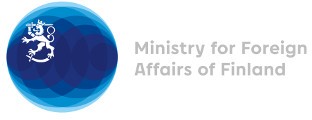 39 Session of the UPR working group Recommendations by Finland to Tanzania5 November 2021Finland welcomes the engagement of Tanzania in the UPR process and wishes to recommend the following: Firstly, to ensure freedom of assembly and expression to enable political and civic space, so that political parties, media and civil society organizations can operate safely and fully exercise their rights.Secondly, to adopt legislative and policy measures to combat all forms of discrimination and violence against women and girls, including addressing the issue of child marriage and ensuring access to education for pregnant schoolgirls and young mothers.Thirdly, to clarify land rights and safeguard indigenous culture, including traditional livelihoods, especially for indigenous peoples, and adopt positive measures to protect them. Thank you. 